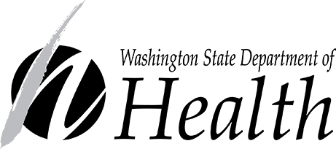  Use the lesson planning tips as a guide. Topic and GoalsTopic and GoalsThe main topic of this lesson and overall goal is (list all that apply).The main topic of this lesson and overall goal is (list all that apply).ObjectivesObjectivesAs a result of this lesson, students will be able to (list all that apply):As a result of this lesson, students will be able to (list all that apply):Learning ResourcesLearning ResourcesList all the learning resources used in this lesson.List all the learning resources used in this lesson.Teaching and Learning ActivitiesTeaching and Learning ActivitiesTeaching and Learning ActivitiesTeaching and Learning ActivitiesEnter the teaching and learning activities used in this lesson plan and include the amount of time each activity will take.Enter the teaching and learning activities used in this lesson plan and include the amount of time each activity will take.Enter the teaching and learning activities used in this lesson plan and include the amount of time each activity will take.Enter the teaching and learning activities used in this lesson plan and include the amount of time each activity will take.Activity Length (Minutes)Activity Length (Minutes)ActivityMethod(s)/Criteria for EvaluationMethod(s)/Criteria for EvaluationMethod(s)/Criteria for EvaluationMethod(s)/Criteria for EvaluationEnter the methods and criteria you will use to evaluate whether students have met the lesson plan objectives.Enter the methods and criteria you will use to evaluate whether students have met the lesson plan objectives.Enter the methods and criteria you will use to evaluate whether students have met the lesson plan objectives.Enter the methods and criteria you will use to evaluate whether students have met the lesson plan objectives.Evaluation Length (Minutes)Evaluation Length (Minutes)Method of Evaluation and Criteria/Standard for PassingOverall Time for LessonAdd together the minutes for each teaching/learning activity.       Minutes